Gapminder Fill-in Map	Name 	Date  	Identify the following countries of Africa AND use GAPMINDER to indicate the Income and LIFE EXPECTENCY on the map below: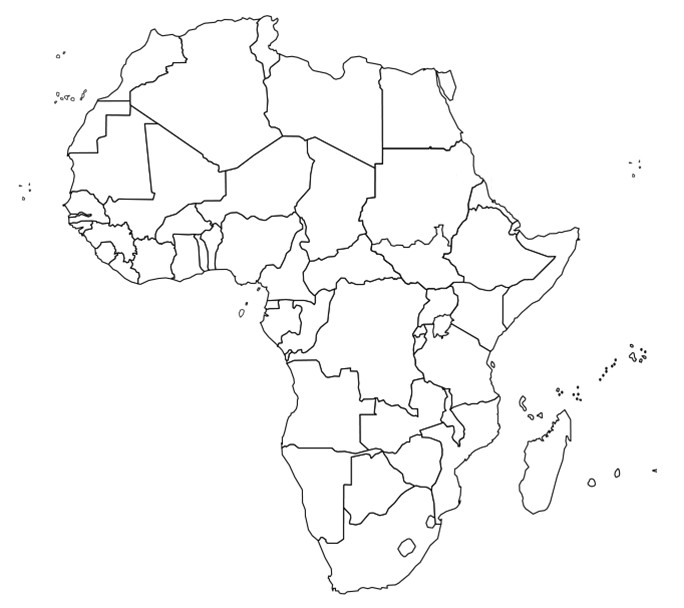 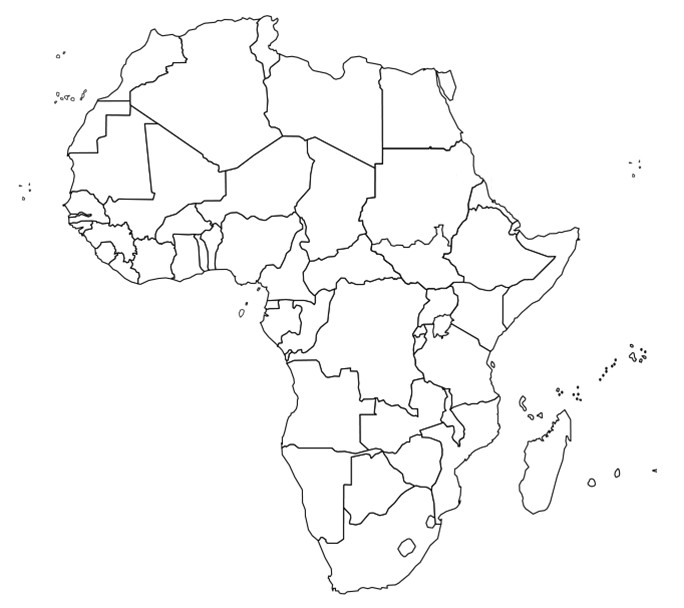 EgyptKenyaDemocratic Republic of Congo (Zaire)South SudanSudanSouth AfricaNigeria